2019NORTHMONT THUNDERBOLTSFOOTBALL CAMPAt Northmont High School Stadium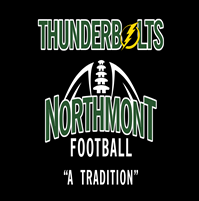 23 League Championships, 10 Division I Playoff Appearances, 18 All-Ohio Players, 5 College All-Americans, 6 NFL PlayersWee Bolt Session (Grades 2nd thru 6th)July 15 - 17 from 6 p.m. to 7:30 p.m.$40 if registered by July 1 and $55 after July 1*Includes Camp shirt*Junior High / High School SessionJuly 22 - 25 from 6 p.m. to 8:30 p.m.$60 if registered by July 1 and $75 after July 1*Included Camp shirt*CAMP STAFFTony Broering (Northmont Head Coach)Camp DirectorCoach Broering enters his 30th year of coaching.  This will be Coach Broering’s fifth year as Northmont’s Head Coach.  Coach Broering spent 7 seasons’ as an assistant coach at Northmont serving as the Defensive Coordinator for two seasons.  Coach Broering was an assistant coach on offense his first 5 seasons at Northmont. In 2010, as the wide receiver coach, he had 3 wide receivers selected First Team All-GWOC Central.   Prior to his arrival at Northmont, Coach Broering was the Offensive Coordinator at Piqua High School.  In 2006, as the Offensive Coordinator, the Piqua Indians won the Division II State Championship.  Coach Broering was the Head Coach at Springfield South from 1999-2004, winning GWOC Championships in 2001 and 2002.  Coach Broering served as an assistant coach at Springfield South from 1991 to 1999.  In 2005, Coach Broering was selected to be the Offensive Coordinator in the Big 33 All-Star Classic (Ohio vs Pennsylvania).   Coach Broering has also been selected 11 times to coach in the MVFCA All-Star Game,and was the winning head coach in 2001 and 2018.  Coach Broering was selected twice in his coaching career by the Miami Valley Football Coaches Association as the Assistant of the Year (once for offense and the other for defense).  In 2018 Coach Broering was selected to coach, Defensive Coordinator, in the All-Ohio All-Star game played in Massillon, Ohio.  Coach Broering was selected to be the Head Coach of the 2018 MVFCA All-Star Game and was selected to the same position for the 2019 MVFCA All-Star Game.  Camp CoachesThe Varsity and Freshman Staff will assist Coach BroeringSend Checks Payable to:Northmont Football Camp1050 Jackson RoadVandalia, Ohio 453772019 Northmont Football Camp Registration FormSon’s Name:Son’s Name:Address: 2018 School Name __________			/ 	2019 School Name __________		       2018 Grade Level _____			             /   	2019 Grade Level 			**Circle one for Shirt Size**Shirt Size:  Youth S / M / L 		      Adult S / M / L / XL / XXLI give my son permission to attend the Northmont Football Camp and will not hold camp staff nor Northmont City Schools responsible for any accident or injury to my son.  I have health insurance coverage for my son.Signature of Parent or guardian:In case of an emergency, please contact:Phone Number:				